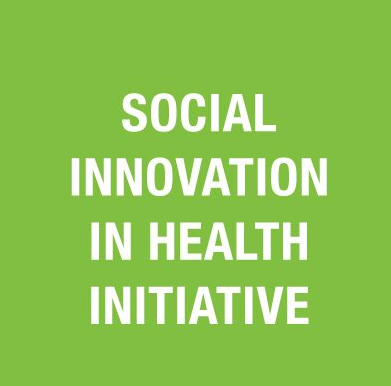 Gracias por compartir su solución con nosotros. Queremos saber más de su trabajo innovador. Por favor complete el siguiente formulario.
Si tiene alguna pregunta por favor contactar a:Luis E. Vacaflor								Milena Bautista WhatsApp +57 3147997196							WhatsApp: +57 3184471514Mail: levacaflor@cideim.org.co						Mail: mmbautista@cideim.org.coPARTE 1Por favor complete la siguiente información. Esto nos dará un perfil de usted como innovador, su proyecto y la organización que está implementando la innovación social en salud.SECCIÓN 1. DETALLES DE LA PERSONA QUE ENVÍA LA SOLUCIÓNSECCIÓN 2. DETALLES DEL FUNDADOR (la persona responsable de la creación de la solución) Y DETALLES DE LA ORGANIZACIÓNPor favor complete la información de la tabla de abajo que nos dará un mejor conocimiento del financiadorSECCIÓN 3. DETALLES DE LA ORGANIZACIÓNPARTE 2-SECCIÓN 4. LA SOLUCIÓNPor favor complete cada una de las preguntas a continuación. El texto en verde sugiere algunas pautas para facilitar sus respuestas. Por favor preste atención al límite de las palabras para cada pregunta.¡GRACIAS POR COMPARTIR SU SOLUCIÓN!1Apellido 2Nombre 3Denominación (Sr. Sra,. Dr)4Organización de empleo5Puesto laboral6Número telefónico de contacto7Dirección de correo electrónico8¿Cómo supo sobre la convocatoria para soluciones?  (Por favor seleccione todas las que correspondan: Correo electrónico
Sitio web de SIHI
Otro sitio web
Newsletter
Poster
Radio
Evento
PeriódicoOtro9Si seleccionó otro, especifique10Apellido 11Nombre 12Denominación (Sr. Sra,. Dr)13Nacionalidad 14País de residencia15Género (Masculino/Femenino/prefiero no decir)16Participación actual en la entrega de la solución (Por favor seleccione:Involucrado activamente
Consejero
No involucrado)17Edad actual  (Por favor seleccione el rango): < 30
31 – 45
46 – 60
> 60Edad actual  (Por favor seleccione el rango): < 30
31 – 45
46 – 60
> 6018Experiencia profesional del líder: Por favor, envíe una breve descripción de su formación educativa y profesional. (máximo 150 palabras)Experiencia profesional del líder: Por favor, envíe una breve descripción de su formación educativa y profesional. (máximo 150 palabras)19Nombre de la organización (dentro de la cual se desarrolla su solución)20Año de fundación de la organización21País de las operaciones principales 22Tamaño de la organización (número de personas empleados) 0-10
10 – 50
50 – 100
>10023Tipo de organización (seleccione de la siguiente lista: Agencia gubernamentalHospitalUniversidad CompañíaOrganización no gubernamentalEmpresa socialBeneficenciaOrganización de voluntariado)24Estado de ganancias (seleccione de esta lista: Si ánimo de lucroCon ánimo de lucroHíbrido)25Sitio web de la organización26.¿Qué problema en el cuidado de la salud está abordando? (200 palabras)En su respuesta, quizás le sea útil considerar lo siguiente:1. ¿Cuál es el reto en salud en el que se enfoca? Una enfermedad en general Está abordando una enfermedad específica o, (por ejemplo, tuberculosis, malaria o una enfermedad tropical desatendida)?2. ¿Cuál es la prevalencia de la enfermedad en la comunidad/región/país en la que está trabajando?3. ¿Cuáles son las barreras más comunes para recibir cuidados para estas enfermedades en la población en la cual se está enfocando? Mencione todas las que apliquen, desde la más hasta la menos importante, y mencione cómo aplican.Falta de acceso a servicios de cuidados médicos (incluyendo tratamiento)Escasez de recursos humanos para la salud en su paísAltos costos asociados a la recepción de cuidados médicosProblemas en la distribución, por ejemplo, distribución de fármacosMala calidad de la atenciónDatos insuficientes para la toma de decisionesMala administración o liderazgo200 palabras max27.Describa su solución de salud (500 palabras)En su respuesta, quizás le sea útil considerar lo siguiente:Por favor, describa la solución que ha desarrollado a detalle - incluyendo los diversos procesos o productos asociados con la misma. ¿Quién fue el responsable de la creación de su solución?¿Quiénes son los beneficiarios de su solución?¿Cómo llega su solución al beneficiario y cómo paga éste para recibirla? ¿O la recibe gratuitamente?¿Cuándo comenzó a implementar su solución y por cuánto tiempo ha existido?¿Quién es el responsable de proporcionar esta solución?RESPUESTA: 500 palabras max28.¿De qué manera su solución es diferente y única en su contexto? (300 palabras)En su respuesta, quizás le sea útil considerar lo siguiente:1. ¿Quiénes son los mayores competidores en este espacio / quién más ofrece un servicio similar?2. ¿Cómo se diferencia su solución de las demás?RESPUESTA: 300 palabras max29.Describa el impacto positivo que ha logrado su solución para mejorar los cuidados de la salud (proporcione cualquier dato medible o estudios de evaluación que tenga a su disposición) (500 palabras)En su respuesta, quizás le sea útil considerar lo siguiente:¿Cómo mide el impacto de su solución - cómo sabe que está funcionando?¿A cuántas personas ha llegado hasta ahora?¿De qué manera su solución ha mejorado el acceso o la calidad de la atención médica?¿Cuál ha sido el resultado en la salud de las personas que reciben servicios de su solución?Proporcione 1 o 2 historias individuales sobre personas que hayan resultado impactadas por esta solución o proporcione algunos datos que haya recopiladoRESPUESTA: 500 palabras max30.Más allá de un impacto en la salud, ¿qué otro impacto positivo ha tenido su solución? (300 palabras)En su respuesta, quizás le sea útil considerar lo siguiente:1. Los impactos tangibles no relacionados con la salud podrían incluir: empoderamiento de género a través de una mayor participación femenina; empoderamiento económico a través de la creación de empleos; inclusión social de comunidades marginadas2. Los impactos intangibles no relacionados con la salud podrían incluir: mayor motivación en los empleados de la salud; mayor orgullo por servir a la comunidadRESPUESTA: 300 palabras max31.Describa la accesibilidad de su solución (300 palabras)En su respuesta, quizás le sea útil considerar lo siguiente:¿Cómo se compara el costo de su solución con una alternativa existente en su país?¿Cuántas personas están empleadas en la entrega de su solución y cuál es el costo anual de proporcionar esta solución? Si no existe una alternativa, ¿qué tan accesible es su solución en comparación a una métrica de ingresos estandarizada (por ejemplo, el salario mínimo diario de la comunidad en cuestión)?RESPUESTA: 300 palabras max32Describa de qué manera su solución es sustentable (300 palabras)En su respuesta, quizás le sea útil considerar lo siguiente:¿Qué proceso siguió para crear su solución? (con quién se involucró, quién influyó en la creación)¿Su solución depende de subvenciones, donaciones o cuenta con una vía de ingresos?Si cuenta con una vía de ingresos, descríbala.4. ¿Cómo se ha integrado su solución en la comunidad o se ha adoptado a otros entornos?RESPUESTA: 300 palabras max33.¿Qué aspectos de su solución podrían ser exitosamente implementados en otras comunidades? De haberlos, ¿cómo y dónde: a nivel nacional, a otros países en vías de desarrollo o a países desarrollados? (300 palabras)¿Su solución ha sido implementada en más de un entorno? De ser así, explique. ¿Cuáles son los componentes clave que requeriría para ampliar su solución? (contactos, redes, recursos, conocimientos)¿Cuáles son los requerimientos básicos del sistema de salud del país si quisiera adoptar su solución? ¿Qué debería estar en orden para que su solución funcionara? Mencione TODOS los que apliquen(a) Un número adecuado y/o bien capacitados de empleados del cuidado de la salud (b) Infraestructura en cuidados de la salud, incluyendo hospitales, clínicas de cuidados primarios, etc.(c) Canales eficientes de prestación, incluyendo farmacias, etc.(d) Una dirección adecuadae. Comunidad con un nivel de ingresos medio-alto(e) Otro (especifique): ...............RESPUESTA: 300 palabras max34.¿Cómo ha cambiado su solución las relaciones entre las personas? ¿Cuál ha sido el efecto de esto? (300 palabras)En su respuesta, quizás le sea útil considerar lo siguiente:¿Qué personas u organizaciones se han reunido para trabajar en esta solución? Por ejemplo, la comunidad está trabajando con el ministerio de salud y tiene el apoyo de una compañía privada.¿Cómo ha cambiado la dinámica entre las personas involucradas? Por ejemplo, las mujeres han obtenido mayor reconocimiento por parte de los líderes de la comunidad.3. ¿Cuál ha sido el efecto de unas mejores relaciones? Por ejemplo, el gobierno ahora se involucra de manera regular con la comunidad.RESPUESTA: 300 palabras max35.Explique de qué forma se vinculó la comunidad en la solución propuesta (300 palabras)En su respuesta, quizás le sea útil considerar lo siguiente:Mencione en qué momento de la propuesta fue incluida la comunidad (En la construcción de la propuesta, el desarrollo /implementación, y/o el seguimiento)En cada uno de los momentos explique cómo se realizó el proceso (Charla informativa, diagnóstico, trabajo con líderes comunitarios y organizaciones sociales, etc.)Mencione si la solución propuesta contribuye al empoderamiento de la comunidadMencione las diferentes formas en qué la comunidad usa la solución implementadaMencione algunas experiencias o testimonios que evidencien el reconocimiento que la comunidad beneficiaria da al proyecto o la solución planteadaRESPUESTA: 300 palabras max